Division des personnels administratifs,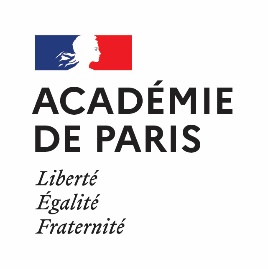 sociaux, techniques et de santéRECTORAT DE L’ACADEMIE DE PARISDEMANDE DE CONGE DE FORMATION PROFESSIONNELLEANNEE SCOLAIRE 2022-2023PERSONNELS ATSS ET ITRF A renvoyer par voie hiérarchique au plus tard le 15 mai 2022Je soussigné-e Madame □            Monsieur □Nom d’usage (en majuscules) :Nom de famille (en majuscules) : Prénom :Date de naissance :Établissement d’affectation (adresse complète) :Adresse personnelle :Adresse électronique :N° de téléphone : demande à bénéficier d’un congé pour formation professionnelleFormation, concours ou diplôme envisagé(e) :Prolongation du congé obtenu en 2021-2022 :       OUI 	  NONNiveau d’études et dernier diplôme obtenu :Organisme responsable de la formation (en toutes lettres) :Modalités de la formation : en présentiel			 à distance / E-formation		 hybrideLieu de la formation :Durée de la formation :Nombre de mois sollicités :Joindre à la demande une lettre de motivation précisant clairement le projet de formationNombre de demandes déjà formulées dans l’Académie de Paris : Avez-vous déjà bénéficié d’un congé de formation professionnelle :    OUI   NONDans l’affirmative, préciser :du                  au                    soit             mois                   joursla formation suivie à ce titre :Dans l’hypothèse où ma demande serait agréée, je m’engage à rester au service de l’Etat, à l’expiration de ce congé, pendant une période d’une durée égale au triple de celle pendant laquelle l’indemnité mensuelle forfaitaire m’aura été versée et à rembourser le montant de cette indemnité en cas de non-respect de cet engagement.Je m’engage également, en cas d’interruption de ma formation sans motif valable, à rembourser les indemnités perçues depuis le jour où cette formation est interrompue.Je déclare avoir pris connaissance des dispositions de la circulaire académique en ce qui concerne notamment : les obligations incombant aux fonctionnaires placés en congé de formation ;l’obligation de remettre à l’administration une attestation de présence effective en formation ;la durée maximale du versement de l’indemnité mensuelle forfaitaire (12 mois) ;l’obligation de paiement des retenues pour pension, y compris lorsque le fonctionnaire ne perçoit pas l’indemnité mensuelle forfaitaire.Fait à                                      leSignature du demandeur, précédée de la mention manuscrite « lu et approuvé »Nom et qualité du chef d’établissement et de service, visa et date :RECTORAT DE L’ACADEMIE DE PARIS 	DEMANDE DE CONGE DE FORMATION PROFESSIONNELLEANNEE SCOLAIRE 2022 - 2023NOM : Prénom :Grade :Signature et cachet du Chef d’établissement		DateSignature de l’intéressé-e				DateETAT DES SERVICES DANS LA FONCTION PUBLIQUEETAT DES SERVICES DANS LA FONCTION PUBLIQUEETAT DES SERVICES DANS LA FONCTION PUBLIQUEETAT DES SERVICES DANS LA FONCTION PUBLIQUEETAT DES SERVICES DANS LA FONCTION PUBLIQUEETAT DES SERVICES DANS LA FONCTION PUBLIQUENom et adresse de l'établissementPériodes :Périodes :Ancienneté :Ancienneté :Nom et adresse de l'établissementPériodes :Périodes :Ancienneté :Ancienneté :En qualité de :Nom et adresse de l'établissementPériodes :Périodes :Ancienneté :Ancienneté :(stagiaire / titulaire)Nom et adresse de l'établissementduauansmoisANCIENNETE TOTALE DE SERVICE AU 1er SEPTEMBRE 2022 : …………………….ans …………………………moisANCIENNETE TOTALE DE SERVICE AU 1er SEPTEMBRE 2022 : …………………….ans …………………………moisANCIENNETE TOTALE DE SERVICE AU 1er SEPTEMBRE 2022 : …………………….ans …………………………moisANCIENNETE TOTALE DE SERVICE AU 1er SEPTEMBRE 2022 : …………………….ans …………………………moisANCIENNETE TOTALE DE SERVICE AU 1er SEPTEMBRE 2022 : …………………….ans …………………………moisANCIENNETE TOTALE DE SERVICE AU 1er SEPTEMBRE 2022 : …………………….ans …………………………mois